univerzita karlova v praze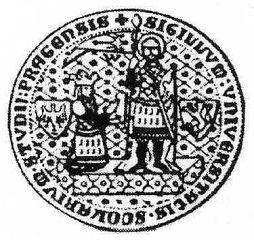 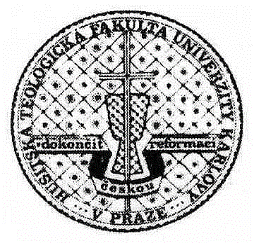 husitská teologická fakultaPacovská 350, 140 21 Praha 4Vás zve na mezinárodní konferenciVektory sociální, zdravotní a duchovní péče o rodinu s rizikovým dítětemkonanou dne 26. března 2015 v Praze, v prostorech Nové auly UK HTF / L101 předpokládaný časový harmonogram 13:00 – 16:00Cíl konference Nastínit nezbytnost promyšleného propojení sociální, zdravotní a duchovní péče o rodinu s ohroženým dítětem v důsledku jeho postižení, závažného onemocnění, nebo významné novorozenecké nezralosti. Poznatky propojit se standardy psychosociální pomoci a spolupráce.Přípravný výbor konferenceProf. PhDr. Beáta Krahulcová, CSc. UK HTF v PrazeDoc. Paed.Dr. Olga Zelinková, CSc. UK HTF v PrazeMgr. Jana Neusarová,Ph.D., Dobrotety, PrahaOrganizační výbor konferencePhDr. Monika Nová (Měrotská), UK HTF v PrazeMgr. Tereza Cimrmannová, Ph.D. UK HTF v PrazeMUDr. Jiřina Ondrušová, Ph.D., UK HTF v PrazeVstup na konferenci je volný, vložné se nepožadujeProgram konference13:00 Zahájení, úvodní slovoProf. PhDr. Beáta Krahulcová, CSc.,vedoucí katedry psychosociálních věd a etiky UK HTF, PhDr. Monika Nová, UK HTF KPSVE, Mgr. Jana Neusarová,Ph.D., Dobrotety PrahaDítě v podmínkách některých rozvojových zemí, sociální péče13:20 Život dítěte v  keňském slamuBc.. Anna  Horvátová (studentka VŠ sv. Alžběty Bratislava, koordinátorka projektu Dobrota pre Afriku, Slovenská republika)13:35 Honduras -  Misie v komunitě Garifuno a bratrů Vincentínů – zkušenosti a sociální práce s dětmiBc. Ivana Nováková (studentka VŠ sv. Alžběty Bratislava, Slovenská republika)13:50 Rwanda po genocidě – edukační a sociální zařízení pro cílovou skupinu  - děti.Mgr.. Anna Kafková (politoložka) 14:00  Diskuse moderovaná Mgr. Monikou NovouPředčasně narozené děti a jejich podpora v ČRCílem této části konference je seznámit posluchače HTF UK a pozvané hosty s civilizačním a dosud relativně opomíjeným problémem předčasných porodů, zamyslet se nad možností podpory pro zasažené děti i rodiny a osvěty veřejnosti s důrazem na svépomoc rodin, vzájemnou pomoc (včetně prezentace neziskových organizací pomáhajících na poli podpory rodin s předčasně narozenými dětmi) a mezioborovou spolupráci, včetně zapojení vysokých škol. 14:00 Úvod k problematice předčasných porodů. Předčasné porody v číslech, prospívání předčasně narozených dětí v závislosti na různých faktorech MUDr. Magdaléna Chvílová Weberová, lékařka neonatoložka14:20 Podpora svépomoci a vzájemné pomoci – prezentace neziskových organizací pomáhajících předčasně narozeným dětem a jejich rodinámLucie Žáčková, Nedoklubko 14:30 Hana Kalábová, Dobrotety14:45 Osobní zážitek jako spouštěč pomáhání druhým – výpověď matky předčasně narozených dvojčatMarie Kučerová14:50 – 15:00  Diskuse moderovaná Mgr. Janou Neusarovou, Ph.D.Duchovní podpora rodiny 15:00  Psychosociální a duchovní podpora rodiny při ztrátě dítěte. Krizová pomoc při předčasně narozeném dítěti.Mgr. Sylvie Stretti, UK HTF, KPSVE a Mgr. Andrea Nondková, Raná péče Eda, o.p.s.15:30 Narození dítěte s mentálním postižením – polarita rodičovského prožívání.Mgr. Tereza Cimrmannová, Ph.D.15:45  Diskuse moderovaná paní Mgr. Terezou Cimrmannovou, Ph.D. a Mgr. Sylvií Stretti16:00 Závěr konference